 Państwowy Powiatowy Inspektor Sanitarny w Żywcu 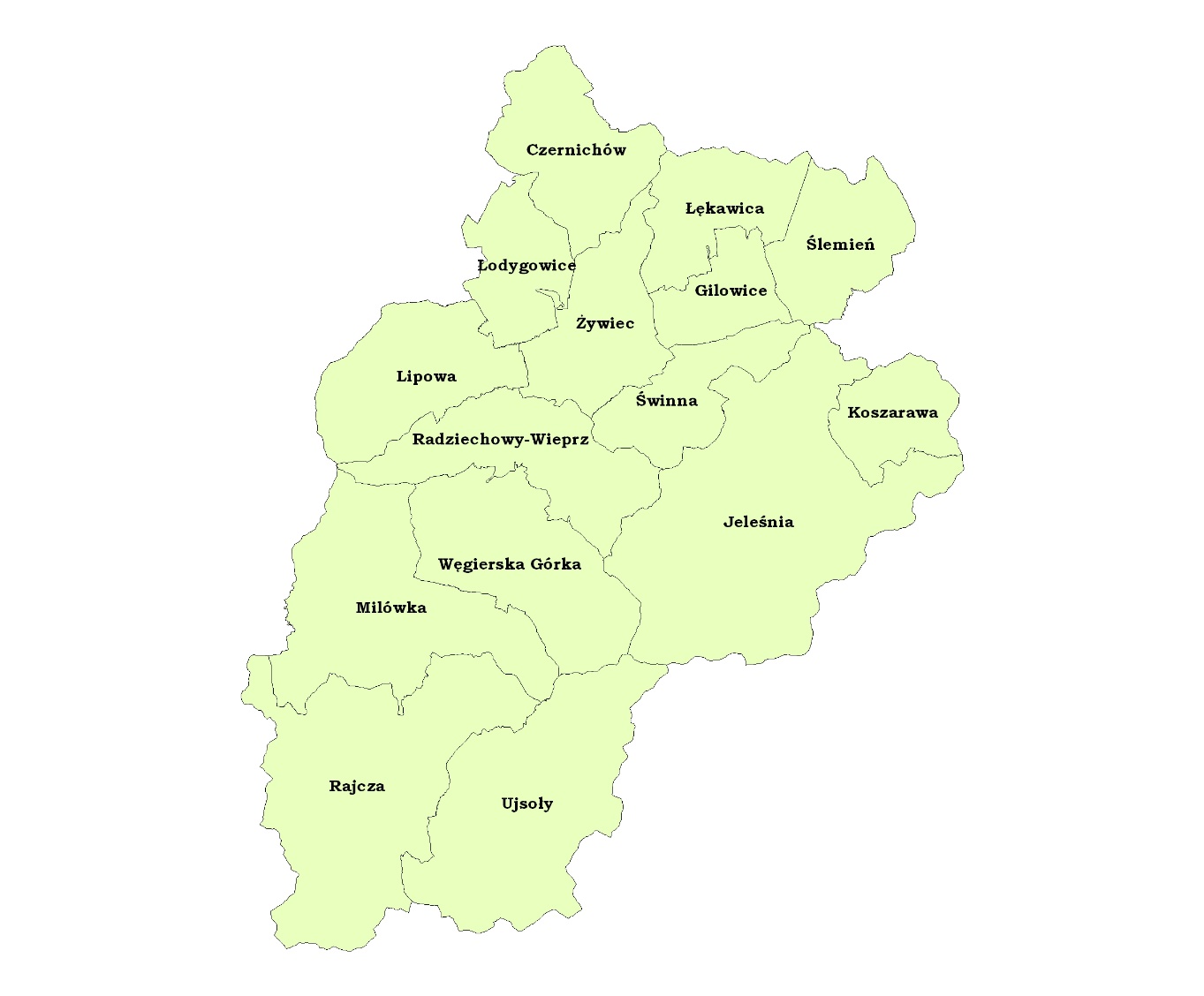 POWIAT ŻYWIECKIMieszkańcy Powiatu Żywieckiego zaopatrywani są w wodę przeznaczoną do spożycia przez ludzi przez;wodociągi zbiorowego zaopatrzenia w wodę zarządzane przez przedsiębiorstwa wodociągowe, zakłady gospodarki komunalnej lub zarejestrowane spółki wodne, prywatne wodociągi, które nie posiadają zarządcy odpowiedzialnego za jakość produkowanej wody,studnie indywidualne. W 2017r. wodociągi zbiorowego zaopatrzenia w wodę zarządzane przez przedsiębiorstwa wodociągowe zgodnie z ustawą z dnia 7 czerwca 2001 r. o zbiorowym zaopatrzeniu w wodę i zbiorowym odprowadzaniu ścieków (Dz. U. z 2017 r. poz. 328 z późn. zm.) dostarczały wodę do około  59% mieszkańców powiatu. Zgodnie z art. 7 ust. 1 pkt 3 Ustawy z dnia 8 marca 1990 r. o samorządzie gminnym (t.j. Dz. U. z 2017 r. poz. 1875 z późn. zm.) oraz art. 3 ust. 1 ustawy z dnia 7 czerwca 2001r. o zbiorowym zaopatrzeniu w wodę i zbiorowym odprowadzaniu ścieków (t.j. Dz. U. z 2017 r. poz. 328 z późn. zm.) zbiorowe zaopatrzenie ludności w wodę jest zadaniem własnym gminy. W gminach Koszarawa i Ujsoły brak jest wodociągów zbiorowego zaopatrzenia w wodę. W gminie Rajcza poniżej 10% mieszkańców zaopatrywanych przez wodociągi zbiorowego zaopatrzenia w wodę. Natomiast powyżej 85% mieszkańców gminy Łodygowice, 93% mieszkańców gminy Lipowa i prawie 100% mieszkańców Żywca zaopatrywanych jest z wodociągów zbiorowego zaopatrzenia w wodę.W 2017r. pod nadzorem Państwowego Powiatowego Inspektora Sanitarnego w Żywcu było  27 wodociągów zbiorowego zaopatrzenia w wodę  wykazanych poniżej.Wodociągi te rozprowadziły około 10 827 m3/d wody do spożycia. Jakość wody dostarczana przez te wodociągi była na bieżąco monitorowana w ramach kontroli wewnętrznej przez zarządców tych wodociągów oraz przez inspekcję sanitarną. GMINA CZERNICHÓWW Gminie Czernichów na koniec 2017r. na pobyt stały zameldowanych było 6 493 mieszkańców. Około 2484 z nich, t.j. około 38,3% mogło pobierać wodę z wodociągów zbiorowego zaopatrzenia w wodę. Pozostali mieszkańcy korzystali z wody dostarczanej przez prywatne wodociągi, które nie posiadają zarządcy odpowiedzialnego za jakość produkowanej wody lub studni indywidualnych.Zaopatrzenie w wodę – ilość rozprowadzanej lub produkowanej wody -  ok. 512 m3/d. Na terenie Gminy Czernichów funkcjonuje 5 wodociągów zbiorowego zaopatrzenia w wodę objętych stałym nadzorem Państwowego Powiatowego Inspektora Sanitarnego w Żywcu, t.j.: W celu zapewnienia jakości wody zgodnej z wymaganiami obowiązujących przepisów stosowane są następujące sposoby uzdatniania i dezynfekcji wody:- wodociąg Czernichów 1 - proces dezynfekcji przy zastosowaniu podchlorynu sodu,- wodociąg Czernichów 2 - proces dezynfekcji (ręczny) przy zastosowaniu podchlorynu sodu,- wodociąg Międzybrodzie Bialskie - proces dezynfekcji przy zastosowaniu podchlorynu sodu,- wodociąg Międzybrodzie Żywieckie - proces filtracji i dezynfekcji przy zastosowaniu podchlorynu sodu,- wodociąg Pod Hrobaczą Łąką - proces dezynfekcji lampą UV.Ludność zaopatrywana w wodę nie zgłaszała niepożądanych reakcji związanych z jej spożyciem.W 2017r. w ramach prowadzonego przez Państwowego Powiatowego Inspektora Sanitarnego w Żywcu monitoringu jakości wody przeznaczonej do spożycia przez ludzi na terenie Gminy Czernichów pobrano ogółem 20 próbek wody do badań. Zakwestionowano jakość wody w 1-ej próbce, t.j.:Wodociąg Czernichów 2 –  kwestionowana próbka wody pobrana bezpośrednio ze zbiornika wody uzdatnionej, ze względu na wysoką mętność,Stwierdzone przekroczenie trwało krótko. Zarządca wodociągu dokonał czyszczenia zbiornika. Na skutek podjętych działań jakość wody uległa poprawie, co potwierdziły pozytywne wyniki badania wody.Państwowy Powiatowy Inspektor Sanitarny otrzymał od dysponentów ww. wodociągów  16 sprawozdań z badań jakości wody wykonanych w ramach kontroli wewnętrznej, w tym: Wodociąg Międzybrodzie Żywieckie Isepnica – przesłano 6 sprawozdań (zaplanowano 5 badań),Wodociąg Międzybrodzie Bialskie Isepnica – przesłano 4 sprawozdania (zaplanowano 4 badania),Wodociąg Międzybrodzie Bialskie „Pod Hrobaczą Łąką” – przesłano 4 sprawozdania (zaplanowano 4 badania),Wodociąg Czernichów 1 -Spółka Wodociągowa – przesłano 1 sprawozdanie (zaplanowano  4 badania),Wodociąg Czernichów 2 -Spółka Wodna nr 1 – przesłano 1 sprawozdanie (zaplanowano 3 badania).Jakość wody pobranej do badania w ramach kontroli wewnętrznej nie była kwestionowana. Częstotliwość badań wody wykonanych w ramach kontroli wewnętrznej przez wodociągi:Wodociąg Czernichów 1 Spółka WodociągowaWodociąg Czernichów 2 Spółka Wodna nr 1była mniejsza, niż wymagana w obowiązujących przepisach i/lub harmonogramie zatwierdzonym przez PPIS w Żywcu. Na podstawie wyników badań wody pobranej z ww. wodociągów zbiorowego zaopatrzenia w wodę w 2017r. w ramach nadzoru sanitarnego i kontroli wewnętrznej oraz mając na względzie, że przekroczenie mętności było krótkotrwałe Państwowy Powiatowy Inspektor Sanitarny w Żywcu pozytywnie ocenia jakość wody przeznaczonej do spożycia przez ludzi dostarczanej przez w/w wodociągi zbiorowego zaopatrzenia w wodę. GMINA GILOWICE W Gminie Gilowice na koniec 2017r. na pobyt stały zameldowanych było 6 180 mieszkańców. Około 4212 z nich, t.j. około 68,2% mogło pobierać wodę z wodociągów zbiorowego zaopatrzenia w wodę. Pozostali mieszkańcy korzystali z wody dostarczanej przez prywatne wodociągi, które nie posiadają zarządcy odpowiedzialnego za jakość produkowanej wody lub studni indywidualnych.Na terenie Gminy Gilowice znajduje się 1 wodociąg zbiorowego zaopatrzenia w wodę objęty stałym nadzorem Państwowego Powiatowego Inspektora Sanitarnego w Żywcu. Wodociąg ten produkuje i rozprowadza ok. 356 m3 wody/dobę. Ludność zaopatrywana w wodę nie zgłaszała niepożądanych reakcji związanych z jej spożyciem.W celu zapewnienia jakości wody zgodnej z wymaganiami obowiązujących przepisów na wodociągu Gilowice stosowane jest uzdatnianie i dezynfekcja wody polegająca na zastosowaniu procesów filtracji i dezynfekcji przy użyciu podchloryn sodu.W 2017r. w ramach prowadzonego przez Państwowego Powiatowego Inspektora Sanitarnego w Żywcu monitoringu jakości wody przeznaczonej do spożycia przez ludzi na terenie Gminy Gilowice pobrano z ww. wodociągu ogółem 4 próbki wody do badań. Jakość wody nie była kwestionowana. W 2017r. Państwowy Powiatowy Inspektor Sanitarny otrzymał od dysponenta ww. wodociągu, t.j. Gminnego Zakładu Usług Wodnych w Gilowicach 8  sprawozdań z badań jakości wody wykonanych w ramach kontroli wewnętrznej (zaplanowano 8). Jakość wody pobranej do badania w ramach kontroli wewnętrznej nie była kwestionowana. Częstotliwość badań wykonanych w ramach kontroli wewnętrznej była zgodna z obowiązującymi przepisami i harmonogramem zatwierdzonym przez PPIS w Żywcu.Na podstawie wyników badań wody pobranej z ww. wodociągu zbiorowego zaopatrzenia w wodę w 2017r. w ramach nadzoru sanitarnego i kontroli wewnętrznej Państwowy Powiatowy Inspektor Sanitarny w Żywcu pozytywnie ocenia jakość wody przeznaczonej do spożycia przez ludzi dostarczanej przez ww. wodociąg zbiorowego zaopatrzenia w wodę.GMINA  JELEŚNIA W Gminie Jeleśnia  na koniec 2017r. na pobyt stały zameldowanych było 13 414  mieszkańców. Około 3340 z nich, t.j. około 24,9 % mogło pobierać wodę z wodociągów zbiorowego zaopatrzenia w wodę. Pozostali mieszkańcy korzystali z wody dostarczanej przez prywatne wodociągi, które nie posiadają zarządcy odpowiedzialnego za jakość produkowanej wody lub studni indywidualnych.Na terenie Gminy Jeleśnia znajdują się 3 wodociągi zbiorowego zaopatrzenia w wodę.Zaopatrzenie w wodę – ilość rozprowadzanej lub produkowanej wody - ok. 350 m3/d. Ludność zaopatrywana w wodę nie zgłaszała niepożądanych reakcji związanych z jej spożyciem.W celu zapewnienia jakości wody zgodnej z wymaganiami obowiązujących przepisów stosowane są następujące sposoby uzdatniania i dezynfekcji wody:- wodociąg Jeleśnia Dolna - proces filtracji i dezynfekcji (przy użyciu podchlorynu sodu),- wodociąg Sopotnia Wielka - proces sedymentacji, filtracji i dezynfekcji (przy użyciu podchlorynu sodu),- wodociąg Jeleśnia Środek - proces dezynfekcji przy użyciu podchlorynu sodu.W 2017r. w ramach prowadzonego przez Państwowego Powiatowego Inspektora Sanitarnego w Żywcu monitoringu jakości wody przeznaczonej do spożycia przez ludzi na terenie Gminy Jeleśnia pobrano z analizowanych wodociągów ogółem 14 próbek wody do badań. W 2017r. Państwowy Powiatowy Inspektor Sanitarny  otrzymał od dysponentów ww. wodociągów  16 sprawozdań z badań jakości wody wykonanych w ramach kontroli wewnętrznej, w tym: Wodociąg Sopotnia Wielka – przesłano 5 sprawozdań (zaplanowano 6 badań),Wodociąg Jeleśnia Dolna – przesłano 4 sprawozdania (zaplanowano 4 badania ),Wodociąg Jeleśnia Środek – przesłano 7 sprawozdań (zaplanowano 7 badań),Jakość wody pobranej do badania w ramach kontroli wewnętrznej nie była kwestionowana. Częstotliwość  badań wody wykonanych w ramach kontroli wewnętrznej przez wodociągi Sopotnia Wielka była mniejsza, niż wymagana w obowiązujących przepisach i/lub harmonogramie zatwierdzonym przez PPIS w Żywcu. Na podstawie wyników badań wody pobranej z ww. wodociągów zbiorowego zaopatrzenia w wodę w 2017r. w ramach nadzoru sanitarnego i kontroli wewnętrznej Państwowy Powiatowy Inspektor Sanitarny w Żywcu pozytywnie ocenia jakość wody przeznaczonej do spożycia przez ludzi dostarczanej przez ww. wodociągi zbiorowego zaopatrzenia w wodę.GMINA  KOSZARAWA W Gminie Koszarawa na koniec 2017r. na pobyt stały zameldowanych było 2 431 mieszkańców. Mieszkańcy korzystali tylko z wody dostarczanej przez prywatne wodociągi, które nie posiadają zarządcy odpowiedzialnego za jakość produkowanej wody lub studni indywidualnych. Na terenie Gminy Koszarawa brak urządzeń wodociągowych zbiorowego zaopatrzenia ludności w wodę przeznaczoną do spożycia przez ludzi.Jakość wody pochodzącej z indywidualnych ujęć wody nie była oceniana przez Państwowego Powiatowego Inspektora Sanitarnego w Żywcu. Żaden właściciel lub zarządca indywidualnego ujęcia wody nie wystąpił do Państwowego Powiatowego Inspektora Sanitarnego w Żywcu o dokonanie oceny potencjalnych zagrożeń zdrowotnych wynikających z braku spełnienia wymagań określonych w obowiązujących przepisach dotyczących jakości wody przeznaczonej do spożycia przez ludzi W roku 2017 Państwowy Powiatowy Inspektor Sanitarnego w Żywcu nie otrzymał informacji o przekroczeniach dopuszczalnych parametrów jakości wody ujmowanej z indywidualnych ujęć wody zaopatrujących w wodę mieszkańców Gminy Koszarawa.  GMINA  LIPOWA W Gminie Lipowa na koniec 2017r. na pobyt stały zameldowanych było 10 488 mieszkańców. Około 9846 z nich, t.j. około 93,9% mogło pobierać wodę z wodociągów zbiorowego zaopatrzenia w wodę. Pozostali mieszkańcy korzystali z wody dostarczanej przez prywatne wodociągi, które nie posiadają zarządcy odpowiedzialnego za jakość produkowanej wody lub studni indywidualnych.Na terenie Gminy Lipowa znajdują się 4 wodociągi zbiorowego zaopatrzenia w wodę, t.j.: Ilość rozprowadzanej lub produkowanej wody przez w/w wodociągi wynosi ok. 712 m3/d. Ludność zaopatrywana w wodę nie zgłaszała niepożądanych reakcji związanych z jej spożyciem. W celu zapewnienia jakości wody zgodnej z wymaganiami obowiązujących przepisów stosowane są następujące sposoby uzdatniania i dezynfekcji wody:- wodociąg Lipowa Poddzielec - nie są stosowane procesy uzdatniania i dezynfekcji wody gdyż wodociąg ten jest zaopatrywany przez SUW w Słotwinie,  - wodociąg Lipowa - proces koagulacji (koagulant Praestol), flokulacji (flokulant Flokor), filtracji powolnej (seperator Lamela), filtracji pośpiesznej (2 filtry pośpieszne piaskowe) i dezynfekcji (przy zastosowaniu lampy UV i podchlorynu sodu).- wodociąg Lipowa Bugaj Słotwina Wandzle - nie są stosowane procesy uzdatniania i dezynfekcji wody gdyż wodociąg ten jest zaopatrywany przez SUW w Słotwinie - wodociąg Słotwina - proces koagulacji (przy zastosowaniu siarczanu glinu), filtracji i dezynfekcji (przy zastosowaniu lampy UV i podchlorynu sodu).W 2017r. w ramach prowadzonego przez Państwowego Powiatowego Inspektora Sanitarnego w Żywcu monitoringu jakości wody przeznaczonej do spożycia przez ludzi na terenie Gminy Lipowa z ww. wodociągów pobrano ogółem 14 próbek wody do badań. Jakość wody nie była kwestionowana. W 2017r. Państwowy Powiatowy Inspektor Sanitarny w Żywcu otrzymał od dysponentów ww. wodociągów  15 sprawozdań z badań jakości wody wykonanych w ramach kontroli wewnętrznej w tym: Wodociąg Lipowa – przesłano 8 sprawozdań (zaplanowano 8 badań),Wodociąg Lipowa Poddzielec – przesłano 2 sprawozdania (zaplanowano 2 badania),Wodociąg Słotwina – przesłano 3 sprawozdania (zaplanowano 3 badania),Wodociąg Lipowa Bugaj Słotwina Wandzle – przesłano 2 sprawozdania (zaplanowano 2 badania),Zakwestionowano jakość wody w 1-ej próbce wody zbadanej w ramach kontroli wewnętrznej, t.j.:Wodociąg Lipowa Poddzielec – zakwestionowano jakość wody ze względu na wysoką mętność,Stwierdzone przekroczenie trwało krótko. Zarządca wodociągu dokonał czyszczenia zbiornika wody i płukania sieci wodociągowej. Na skutek podjętych działań jakość wody uległa poprawie, co potwierdziły pozytywne wyniki badania wody.Częstotliwość badań wykonanych w ramach kontroli wewnętrznej była zgodna z obowiązującymi przepisami i harmonogramem zatwierdzonym przez PPIS w Żywcu.Na podstawie wyników badań wody pobranej z ww. wodociągów zbiorowego zaopatrzenia w wodę w 2017r. w ramach nadzoru sanitarnego i kontroli wewnętrznej oraz mając na względzie, że przekroczenie mętności było krótkotrwałe Państwowy Powiatowy Inspektor Sanitarny w Żywcu pozytywnie ocenia jakość wody przeznaczonej do spożycia przez ludzi dostarczanej przez ww. wodociąg zbiorowego zaopatrzenia w wodę.GMINA  ŁĘKAWICA  W Gminie Łękawica na koniec 2017r. na pobyt stały zameldowanych było 4 454 mieszkańców. Około 2830 z nich, t.j. około 63,5 % mogło pobierać wodę z wodociągu zbiorowego zaopatrzenia w wodę. Pozostali mieszkańcy korzystali z wody dostarczanej przez prywatne wodociągi, które nie posiadają zarządcy odpowiedzialnego za jakość produkowanej wody lub studni indywidualnych. Na terenie Gminy Łękawica znajduje się 1 wodociąg zbiorowego zaopatrzenia w wodę, t.j. wodociąg Łękawica. Wodociąg ten produkuje i rozprowadza ok. 180 m3 wody/dobę.  Ludność zaopatrywana w wodę nie zgłaszała niepożądanych reakcji związanych z jej spożyciem. W celu zapewnienia jakości wody zgodnej z wymaganiami obowiązujących przepisów na wodociągu Łękawica stosowane jest uzdatnianie i dezynfekcja wody polegająca na zastosowaniu procesów filtracji i dezynfekcji przy użyciu podchloryn sodu.W 2017r w ramach prowadzonego przez Państwowego Powiatowego Inspektora Sanitarnego w Żywcu monitoringu jakości wody przeznaczonej do spożycia przez ludzi na terenie Gminy Łękawica z ww. wodociągu pobrano ogółem 4 próbki wody do badań.  Jakość wody nie była kwestionowana. W 2017r. Państwowy Powiatowy Inspektor Sanitarny w Żywcu otrzymał od dysponenta ww. wodociągu,  t.j. Zakładu Usług Komunalnych Łękawica 7 sprawozdań z badań jakości wody wykonanych w ramach kontroli wewnętrznej (zaplanowano 7).  Jakość wody pobranej do badania w ramach kontroli wewnętrznej nie była kwestionowana. Częstotliwość badań wykonanych w ramach kontroli wewnętrznej była zgodna z obowiązującymi przepisami i harmonogramem zatwierdzonym przez PPIS w Żywcu.Na podstawie wyników badań wody pobranej z ww. wodociągu zbiorowego zaopatrzenia w wodę w 2017r. w ramach nadzoru sanitarnego i kontroli wewnętrznej Państwowy Powiatowy Inspektor Sanitarny w Żywcu pozytywnie ocenia jakość wody przeznaczonej do spożycia przez ludzi dostarczanej przez ww. wodociąg zbiorowego zaopatrzenia w wodę.GMINA  ŁODYGOWICE  	W Gminie Łodygowice na koniec 2017r. na pobyt stały zameldowanych było 14 348 mieszkańców. Około 12548 z nich, t.j. około 87,5% mogło pobierać wodę z wodociągów zbiorowego zaopatrzenia w wodę. Pozostali mieszkańcy korzystali z wody dostarczanej przez prywatne wodociągi, które nie posiadają zarządcy odpowiedzialnego za jakość produkowanej wody lub studni indywidualnych. Na terenie Gminy Łodygowice znajdują się 3 wodociągi zbiorowego zaopatrzenia w wodę.Wodociągi te  dostarczają łącznie około 734 m3 wody /dobę. Ludność zaopatrywana w wodę nie zgłaszała niepożądanych reakcji związanych z jej spożyciem. W celu zapewnienia jakości wody zgodnej z wymaganiami obowiązujących przepisów stosowane są następujące sposoby uzdatniania i dezynfekcji wody:- wodociąg Łodygowice:SUW Bartoszowiec - proces filtracji pospiesznej i dezynfekcji przy użyciu podchlorynu sodu,SUW ul. Na Stawach - proces filtracji powolnej, filtracji pospiesznej, dezynfekcji (ozonowanie, lampa UV i  podchloryn sodu),- wodociąg Pietrzykowice I - proces dezynfekcji przy użyciu podchlorynu sodu,- wodociąg Pietrzykowice II - proces dezynfekcji przy użyciu podchlorynu sodu i regulacja pH wodorotlenkiem sodu.W 2017r. w ramach prowadzonego przez Państwowego Powiatowego Inspektora Sanitarnego w Żywcu monitoringu jakości wody przeznaczonej do spożycia przez ludzi na terenie Gminy Łodygowice z ww. wodociągów pobrano ogółem 15 próbek wody do badań. Zakwestionowano jakość wody w 1-ej próbce, t.j.:Wodociąg Łodygowice –  zakwestionowano jakość wody ze względu na wysoką mętność,Stwierdzone przekroczenie mętności było krótkotrwałe. Zarządca wodociągu dokonał intensywnego płukania złoża filtrującego oraz przeglądu systemu do uzdatniania wody. Na skutek podjętych działań jakość wody uległa poprawie, co potwierdziły pozytywne wyniki badania wody.W 2017r. Państwowy Powiatowy Inspektor Sanitarny w Żywcu otrzymał od dysponentów ww. wodociągów  14 sprawozdań z badań jakości wody wykonanych w ramach kontroli wewnętrznej w tym: Wodociąg Łodygowice – przesłano 6 sprawozdań (zaplanowano 6 badań),Wodociąg Pietrzykowice I – przesłano 3 sprawozdania (zaplanowano 5 badań),Wodociąg Pietrzykowice II – przesłano 5 sprawozdań (zaplanowano 5 badań).Jakość wody pobranej do badania w ramach kontroli wewnętrznej nie była kwestionowana. Częstotliwość badań wody wykonanych w ramach kontroli wewnętrznej przez wodociąg Pietrzykowice I była mniejsza, niż wymagana w obowiązujących przepisach i/lub harmonogramie zatwierdzonym przez PPIS w Żywcu. Na podstawie wyników badań wody pobranej z ww. wodociągu zbiorowego zaopatrzenia w wodę w 2017r. w ramach nadzoru sanitarnego i kontroli wewnętrznej oraz mając na względzie, że przekroczenie mętności było krótkotrwałe Państwowy Powiatowy Inspektor Sanitarny w Żywcu pozytywnie ocenia jakość wody przeznaczonej do spożycia przez ludzi dostarczanej przez ww. wodociąg zbiorowego zaopatrzenia w wodę.GMINA  MILÓWKA  W Gminie Milówka na koniec 2017r. na pobyt stały zameldowanych było 10 029 mieszkańców. Około 2880 z nich, t.j. około 28,7 % mogło pobierać wodę z wodociągu zbiorowego zaopatrzenia w wodę. Pozostali mieszkańcy korzystali z wody dostarczanej przez prywatne wodociągi, które nie posiadają zarządcy odpowiedzialnego za jakość produkowanej wody lub studni indywidualnych. Na terenie Gminy Milówka znajduje się 1 wodociąg zbiorowego zaopatrzenia w wodę, t.j. wodociąg Milówka produkujący ok. 134,2 m3 wody/dobę.W celu zapewnienia jakości wody zgodnej z wymaganiami obowiązujących przepisów na wodociągu Milówka stosowane są uzdatnianie i dezynfekcja wody polegające na zastosowaniu procesów filtracji wstępnej na ujęciu, koagulacji (przy użyciu siarczanu glinu), filtracji pośpiesznej oraz dezynfekcji przy użyciu podchlorynu sodu i dwutlenku chloru.Ludność zaopatrywana w wodę nie zgłaszała niepożądanych reakcji związanych z jej spożyciem.W 2017r. w ramach prowadzonego przez Państwowego Powiatowego Inspektora Sanitarnego w Żywcu monitoringu jakości wody przeznaczonej do spożycia przez ludzi na terenie Gminy Milówka z ww. wodociągu pobrano ogółem 5 próbek wody do badań. Jakość wody nie była kwestionowana. W 2017r. Państwowy Powiatowy Inspektor Sanitarny w Żywcu otrzymał od dysponenta ww. wodociągu, t.j. Gminnego Zakładu Gospodarki Komunalnej w Milówce 7 sprawozdań z badań jakości wody wykonanych w ramach kontroli wewnętrznej (zaplanowano 7 badań).  Jakość wody pobranej do badania w ramach kontroli wewnętrznej nie była kwestionowana. Częstotliwość badań wykonanych w ramach kontroli wewnętrznej była zgodna z obowiązującymi przepisami i harmonogramem zatwierdzonym przez PPIS w Żywcu.Na podstawie wyników badań wody pobranej z ww. wodociągu zbiorowego zaopatrzenia w wodę w 2017r. w ramach nadzoru sanitarnego i kontroli wewnętrznej Państwowy Powiatowy Inspektor Sanitarny w Żywcu pozytywnie ocenia jakość wody przeznaczonej do spożycia przez ludzi dostarczanej przez ww. wodociąg zbiorowego zaopatrzenia w wodę.GMINA  RADZIECHOWY - WIEPRZ  	W Gminie Radziechowy -Wieprz na koniec 2017r. na pobyt stały zameldowanych było 13049 mieszkańców. Około 8040 z nich, t.j. około 61,6 % mogło pobierać wodę z wodociągów zbiorowego zaopatrzenia w wodę. Pozostali mieszkańcy korzystali z wody dostarczanej przez prywatne wodociągi, które nie posiadają zarządcy odpowiedzialnego za jakość produkowanej wody lub studni indywidualnych. Na terenie Gminy Radziechowy - Wieprz znajdują się 3 wodociągi zbiorowego zaopatrzenia w wodę. Wodociągi te  dostarczają łącznie około 628 m3 wody/dobę. Ludność zaopatrywana w wodę nie zgłaszała niepożądanych reakcji związanych z jej spożyciem. W celu zapewnienia jakości wody zgodnej z wymaganiami obowiązujących przepisów stosowane są następujące sposoby uzdatniania i dezynfekcji wody:- wodociąg Przybędza - proces dezynfekcji przy użyciu podchlorynu sodu,- wodociąg Radziechowy - proces filtracji i dezynfekcji przy użyciu podchlorynu sodu,- wodociąg Wieprz - proces dezynfekcji przy użyciu podchlorynu sodu.W 2017r. w ramach prowadzonego przez Państwowego Powiatowego Inspektora Sanitarnego w Żywcu monitoringu jakości wody przeznaczonej do spożycia przez ludzi na terenie Gminy Radziechowy -Wieprz z ww. wodociągów pobrano ogółem 15 próbek wody do badań. Jakość wody nie była kwestionowana. W 2017r. Państwowy Powiatowy Inspektor Sanitarny w Żywcu otrzymał od dysponentów ww. wodociągów  15 sprawozdań z badań jakości wody wykonanych w ramach kontroli wewnętrznej w tym: Wodociąg Radziechowy – przesłano 5 sprawozdań (zaplanowano 5 badań),Wodociąg Przybędza – przesłano 4 sprawozdania (zaplanowano 4 badania),Wodociąg Wieprz – przesłano 6 sprawozdań (zaplanowano 7 badań).Jakość wody pobranej do badania w ramach kontroli wewnętrznej nie była kwestionowana. Częstotliwość  badań wody wykonanych w ramach kontroli wewnętrznej przez Wodociąg Wieprz była mniejsza, niż wymagana w obowiązujących przepisach i/lub  harmonogramie zatwierdzonym przez PPIS w Żywcu. Na podstawie wyników badań wody pobranej z ww. wodociągów zbiorowego zaopatrzenia w wodę w 2017r. w ramach nadzoru sanitarnego i kontroli wewnętrznej Państwowy Powiatowy Inspektor Sanitarny w Żywcu pozytywnie ocenia jakość wody przeznaczonej do spożycia przez ludzi dostarczanej przez ww. wodociąg zbiorowego zaopatrzenia w wodę.GMINA  RAJCZA       W Gminie Rajcza na koniec 2017r. na pobyt stały zameldowanych było 8 718 mieszkańców. Około 580 z nich, t.j. około  6,7 % mogło pobierać wodę z wodociągów zbiorowego zaopatrzenia w wodę. Pozostali mieszkańcy korzystali z wody dostarczanej przez prywatne wodociągi, które nie posiadają zarządcy odpowiedzialnego za jakość produkowanej wody lub studni indywidualnych. Na terenie Gminy Rajcza znajdują się 2 wodociągi zbiorowego zaopatrzenia w wodę. Wodociągi te  dostarczają łącznie około 55 m3 wody/dobę. Ludność zaopatrywana w wodę nie zgłaszała niepożądanych reakcji związanych z jej spożyciem. W celu zapewnienia jakości wody zgodnej z wymaganiami obowiązujących przepisów stosowane są następujące sposoby uzdatniania i dezynfekcji wody:- wodociąg Rajcza - proces dezynfekcji przy użyciu lampy UV,- wodociąg Zwardoń – SUW Myto z ujęcia Roztoka: proces koagulacji (stosowany polichlorek glinu), filtracji i dezynfekcji przy użyciu podchlorynu sodu,                                   - z ujęcia potok Czarny: proces filtracji i dezynfekcji przy użyciu podchlorynu sodu.W 2017r. w ramach prowadzonego przez Państwowego Powiatowego Inspektora Sanitarnego w Żywcu monitoringu jakości wody przeznaczonej do spożycia przez ludzi na terenie Gminy Rajcza z ww. wodociągów pobrano ogółem 9 próbek wody do badań. Jakość wody nie była kwestionowana. W 2017r. Państwowy Powiatowy Inspektor Sanitarny w Żywcu otrzymał od dysponentów ww. wodociągów  9 sprawozdań z badań jakości wody wykonanych w ramach kontroli wewnętrznej w tym: Wodociąg Rajcza – przesłano 4 sprawozdania (zaplanowano 4 badania),Wodociąg Zwardoń – przesłano 5 sprawozdań (zaplanowano 5 badań),Jakość wody pobranej do badania w ramach kontroli wewnętrznej nie była kwestionowana.Częstotliwość badań wykonanych w ramach kontroli wewnętrznej była zgodna z obowiązującymi przepisami i harmonogramem zatwierdzonym przez PPIS w Żywcu.Na podstawie wyników badań wody pobranej z ww. wodociągów zbiorowego zaopatrzenia w wodę w 2017r. w ramach nadzoru sanitarnego i kontroli wewnętrznej Państwowy Powiatowy Inspektor Sanitarny w Żywcu pozytywnie ocenia jakość wody przeznaczonej do spożycia przez ludzi dostarczanej przez ww. wodociąg zbiorowego zaopatrzenia w wodę.GMINA ŚLEMIEŃ W Gminie Ślemień na koniec 2017r. na pobyt stały zameldowanych było 3 523 mieszkańców. Około 1400 z nich, t.j. około 39,7 % mogło pobierać wodę z wodociągu zbiorowego zaopatrzenia w wodę. Pozostali mieszkańcy korzystali z wody dostarczanej przez prywatne wodociągi, które nie posiadają zarządcy odpowiedzialnego za jakość produkowanej wody lub studni indywidualnych. Na terenie Gminy Ślemień znajduje się 1 wodociąg zbiorowego zaopatrzenia w wodę, t.j. wodociąg Ślemień. Wodociąg ten produkuje ok. 15 m3wody/dobę. Ludność zaopatrywana w wodę nie zgłaszała niepożądanych reakcji związanych z jej spożyciem. W celu zapewnienia jakości wody zgodnej z wymaganiami obowiązujących przepisów na wodociągu Ślemień stosowane jest uzdatnianie i dezynfekcja wody polegająca na zastosowaniu procesów koagulacji (przy użyciu siarczanu glinu), filtracji i dezynfekcji (przy użyciu podchlorynu sodu).W 2017r. w ramach prowadzonego przez Państwowego Powiatowego Inspektora Sanitarnego w Żywcu monitoringu jakości wody przeznaczonej do spożycia przez ludzi na terenie Gminy Ślemień z ww. wodociągu pobrano ogółem 6 próbek wody do badań. Jakość wody nie była kwestionowana. W 2017r. Państwowy Powiatowy Inspektor Sanitarny w Żywcu otrzymał od dysponenta ww. wodociągu,  t.j. Zakładu Usług Komunalnych Sp. z o.o. Ślemień  5 sprawozdań z badań jakości wody wykonanych w ramach kontroli wewnętrznej (zaplanowano 7 badań). Jakość wody pobranej do badania w ramach kontroli wewnętrznej nie była kwestionowana. Częstotliwość badań wody wykonanych w ramach kontroli wewnętrznej przez wodociąg była mniejsza, niż wymagana w obowiązujących przepisach i/lub harmonogramie zatwierdzonym przez PPIS w Żywcu. Na podstawie wyników badań wody pobranej z ww. wodociągu zbiorowego zaopatrzenia w wodę w 2017r. w ramach nadzoru sanitarnego i kontroli wewnętrznej Państwowy Powiatowy Inspektor Sanitarny w Żywcu pozytywnie ocenia jakość wody przeznaczonej do spożycia przez ludzi dostarczanej przez ww. wodociąg zbiorowego zaopatrzenia w wodę.GMINA  ŚWINNA  	W Gminie Świnna na koniec 2017r. na pobyt stały zameldowanych było 8 005 mieszkańców. Około 1292 z nich, t.j. około 16,1 % mogło pobierać wodę z wodociągu zbiorowego zaopatrzenia w wodę. Pozostali mieszkańcy korzystali z wody dostarczanej przez prywatne wodociągi, które nie posiadają zarządcy odpowiedzialnego za jakość produkowanej wody lub studni indywidualnych. Na terenie Gminy Świnna  znajduje się 1 wodociąg zbiorowego zaopatrzenia w wodę, tj. wodociąg Świnna. Wodociąg ten produkuje ok. 140,4 m3wody/dobę. Ludność zaopatrywana w wodę nie zgłaszała niepożądanych reakcji związanych z jej spożyciem. Na wodociągu Świnna nie są stosowane procesy uzdatniania i dezynfekcji wody gdyż wodociąg ten jest zaopatrywany przez SUW w Żywcu.W 2017r. w ramach prowadzonego przez Państwowego Powiatowego Inspektora Sanitarnego w Żywcu monitoringu jakości wody przeznaczonej do spożycia przez ludzi na terenie Gminy Świnna z ww. wodociągu pobrano ogółem 5 próbek wody do badań. Jakość wody nie była kwestionowana. W 2017r. Państwowy Powiatowy Inspektor Sanitarny w Żywcu otrzymał od dysponenta ww. wodociągu,  tj. Urząd Gminy Świnna 6 sprawozdań z badań jakości wody wykonanych w ramach kontroli wewnętrznej (zaplanowano 6 badań).  Jakość wody pobranej do badania w ramach kontroli wewnętrznej nie była kwestionowana. Częstotliwość badań wykonanych w ramach kontroli wewnętrznej była zgodna z obowiązującymi przepisami i harmonogramem zatwierdzonym przez PPIS w Żywcu.Na podstawie wyników badań wody pobranej z ww. wodociągu zbiorowego zaopatrzenia w wodę w 2017r. w ramach nadzoru sanitarnego i kontroli wewnętrznej Państwowy Powiatowy Inspektor Sanitarny w Żywcu pozytywnie ocenia jakość wody przeznaczonej do spożycia przez ludzi dostarczanej przez ww. wodociąg zbiorowego zaopatrzenia w wodę.GMINA  UJSOŁY  W Gminie Ujsoły na koniec 2017r. na pobyt stały zameldowanych było 4 538 mieszkańców. Mieszkańcy korzystali tylko z wody dostarczanej przez prywatne wodociągi, które nie posiadają zarządcy odpowiedzialnego za jakość produkowanej wody lub studni indywidualnych. Na terenie Gminy Ujsoły brak urządzeń wodociągowych zbiorowego zaopatrzenia ludności w wodę przeznaczoną do spożycia przez ludzi.Jakość wody pochodzącej z indywidualnych ujęć wody nie była oceniana przez Państwowego Powiatowego Inspektora Sanitarnego w Żywcu. Żaden właściciel lub zarządca indywidualnego ujęcia wody nie wystąpił do Państwowego Powiatowego Inspektora Sanitarnego w Żywcu o dokonanie oceny potencjalnych zagrożeń zdrowotnych wynikających z braku spełnienia wymagań określonych w obowiązujących przepisach dotyczących jakości wody przeznaczonej do spożycia przez ludzi W roku 2017r. Państwowy Powiatowy Inspektor Sanitarnego w Żywcu nie otrzymał informacji o przekroczeniach dopuszczalnych parametrów jakości wody ujmowanej z indywidualnych ujęć wody zaopatrujących w wodę mieszkańców Gminy Ujsoły.GMINA WĘGIERSKA GÓRKAW Gminie Węgierska Górka na koniec 2017r. na pobyt stały zameldowanych było 15 103 mieszkańców. Około 9040 z nich, tj. około 59,9 % mogło pobierać wodę z wodociągu zbiorowego zaopatrzenia w wodę. Pozostali mieszkańcy korzystali z wody dostarczanej przez prywatne wodociągi, które nie posiadają zarządcy odpowiedzialnego za jakość produkowanej wody lub studni indywidualnych. Na terenie Gminy Węgierska Górka  znajduje się 1 wodociąg zbiorowego zaopatrzenia w wodę -  wodociąg Węgierska Górka. Wodociąg ten produkuje ok. 510 m3 wody/dobę. Ludność zaopatrywana w wodę nie zgłaszała niepożądanych reakcji związanych z jej spożyciem. W celu zapewnienia jakości wody zgodnej z wymaganiami obowiązujących przepisów na wodociągu Węgierska Górka stosowane jest uzdatnianie i dezynfekcja wody polegająca na zastosowaniu procesów:- dezynfekcji wodnym roztworem soli kuchennej MIOX - wody z ujęć podziemnych - filtracji wstępnej na ujęciu, koagulacji (polichlorek glinu), filtracji i dezynfekcji (przy użyciu podchlorynu sodu) – SUW Cięcina i Żabnica.W 2017r. w ramach prowadzonego przez Państwowego Powiatowego Inspektora Sanitarnego w Żywcu monitoringu jakości wody przeznaczonej do spożycia przez ludzi na terenie Gminy Węgierska Górka z ww. wodociągu pobrano ogółem 7 próbek wody do badań. Zakwestionowano jakość wody w 1-ej próbce, ze względu na wysoką mętność,Stwierdzone przekroczenie trwało krótko. Zarządca wodociągu dokonał czyszczenia i dezynfekcji urządzeń do uzdatniania, magazynowania i dystrybucji wody. Na skutek podjętych działań jakość wody uległa poprawie, co potwierdziły pozytywne wyniki badania wody. W 2017r. Państwowy Powiatowy Inspektor Sanitarny  w Żywcu otrzymał od dysponenta ww. wodociągu, t.j. „Beskid Ekosystem” Sp. z o.o. Cięcina ul. Graniczna 1 18  sprawozdań z badań jakości wody wykonanych w ramach kontroli wewnętrznej (zaplanowano 26). Jakość wody pobranej do badania w ramach kontroli wewnętrznej nie była kwestionowana. Częstotliwość  badań wody wykonanych w ramach kontroli wewnętrznej przez Wodociąg Węgierska Górka była mniejsza, niż wymagana w obowiązujących przepisach i/lub harmonogramie zatwierdzonym przez PPIS w Żywcu.  Na podstawie wyników badań wody pobranej z ww. wodociągu zbiorowego zaopatrzenia w wodę w 2017r. w ramach nadzoru sanitarnego i kontroli wewnętrznej oraz mając na względzie, że przekroczenie mętności było krótkotrwałe Państwowy Powiatowy Inspektor Sanitarny w Żywcu pozytywnie ocenia jakość wody przeznaczonej do spożycia przez ludzi dostarczanej przez ww. wodociąg zbiorowego zaopatrzenia w wodę.MIASTO  ŻYWIEC  W Żywcu na koniec 2017r. na pobyt stały zameldowanych było 30 749 mieszkańców. Około 30626 z nich, tj. około 99,6 % mogło pobierać wodę z wodociągu zbiorowego zaopatrzenia w wodę. Pozostali mieszkańcy korzystali z wody dostarczanej przez prywatne wodociągi, które nie posiadają zarządcy odpowiedzialnego za jakość produkowanej wody lub studni indywidualnych. Na terenie Żywca  znajduje się 1 wodociąg zbiorowego zaopatrzenia w wodę, tj. wodociąg Żywiec. Wodociąg ten produkuje i rozprowadza ok. 6500 m3 wody/dobę.  Ludność zaopatrywana w wodę nie zgłaszała niepożądanych reakcji związanych z jej spożyciem. W celu zapewnienia jakości wody zgodnej z wymaganiami obowiązujących przepisów na wodociągu Żywiec stosowane jest uzdatnianie i dezynfekcja wody polegająca na zastosowaniu procesów sedymentacji, koagulacji (polichlorek glinu-XL1 i XL19F), filtracji i dezynfekcji przy użyciu lampy UV i wodnym roztworem soli kuchennej MIOX. Dodatkowo w zbiornikach wyrównawczych stosowana jest dezynfekcja podchlorynem sodu.W 2017r. w ramach prowadzonego przez Państwowego Powiatowego Inspektora Sanitarnego w Żywcu monitoringu jakości wody przeznaczonej do spożycia przez ludzi na terenie Żywca z ww. wodociągu pobrano ogółem 15 próbek wody do badań. Jakość wody nie była kwestionowana. W 2017r. Państwowy Powiatowy Inspektor Sanitarny w Żywcu otrzymał od dysponenta ww. wodociągu, tj. Miejskiego Przedsiębiorstwa Wodociągów i Kanalizacji   Sp. z o.o. Żywiec  30  sprawozdań z badań jakości wody wykonanych w ramach kontroli wewnętrznej (zaplanowano 30 badań).  Jakość wody pobranej do badania w ramach kontroli wewnętrznej nie była kwestionowana. Częstotliwość badań wykonanych w ramach kontroli wewnętrznej była zgodna z obowiązującymi przepisami i harmonogramem zatwierdzonym przez PPIS w Żywcu.Na podstawie wyników badań wody pobranej z ww. wodociągu zbiorowego zaopatrzenia w wodę w 2017r. w ramach nadzoru sanitarnego i kontroli wewnętrznej Państwowy Powiatowy Inspektor Sanitarny w Żywcu pozytywnie ocenia jakość wody przeznaczonej do spożycia przez ludzi dostarczanej przez ww. wodociąg zbiorowego zaopatrzenia w wodę.                  Gminy Powiatu Żywieckiegoa% mieszkańców gminy zaopatrywanych w wodę przez wodociągi zbiorowego zaopatrzenia w wodęŻywiec99,6Czernichów38,3Gilowice68,2Jeleśnia24,9Koszarawa0,0Lipowa93,9Łękawica63,5Łodygowice87,5Milówka28,7Radziechowy-Wieprz61,6Rajcza6,7Ślemień39,7Świnna16,1Ujsoły0,0Węgierska Górka59,9LpNazwa wodociąguZarządca wodociąguAdres zarządcyAdres zarządcyLiczba zaopatrywanej ludnościProdukcja wody m3/d1 ŻywiecMiejskie Przedsiebiorstwo Wodociągów i Kanalizacji Sp.z.o.o.ŻywiecBracka 66306266500,02Węgierska GórkaBeskid EKO SYSTEM Sp. z o.oCięcinaGraniczna 19040510,03Czernichów 1Spółka Wodociągowa CzernichówCzernichówStrażacka 1542030,04GilowiceGminny Zakład Usług Wodnych w GilowicachGilowiceKrakowska 404212356,05Jeleśnia DolnaSpółka Wodociągowa „Jeleśnia Dolna”JeleśniaStarowiejska 69120090,06Sopotnia Wielka Zakład Gospodarki Komunalnej w JeleśniJeleśniaPlebańska 51640180,07Jeleśnia ŚrodekSpółka Wodna „Jeleśnia Środek”JeleśniaJana Kazimierza 9250080,08Lipowa PodzielecSpółka Wodociągowa „Lipowa Poddzielec”Lipowa87740026,09LipowaZakład Gospodarki Komunalnej w LipowejLipowa7088326600,010Lipowa Bugaj Słotwina WandzleZakład Gospodarki Komunalnej w LipowejLipowa7083206,011ŁękawicaZakład Usług KomunalnychŁękawicaŻywiecka 32830180,012ŁodygowiceEco Team Service Sp. z o.o.ŁodygowicePiłsudskiego 7510630620,013Pietrzykowice IEco Team Service Sp. z o.o.ŁodygowicePiłsudskiego 7572840,014Pietrzykowice IIEco Team Service Sp. z o.o.ŁodygowicePiłsudskiego 75119074,015Międzybrodzie BialskieZakład Usługowo-Produkcyjny Gospodarki Wodno-Ściekowej IsepnicaMiędzybrodzie BialskieEnergetyków 244489,016Międzybrodzie ŻywieckieZakład Usługowo-Produkcyjny Gospodarki Wodno-Ściekowej IsepnicaMiędzybrodzie BialskieEnergetyków 21100316,917Pod Hroba.ŁąkąSpółka Wodno-Wodociągowa "Pod Hrobaczą Łąką"Międzybrodzie BialskieKotelnica 640060,018MilówkaGminny Zakład Gospodarki Komunalnej w MilówceMilówkaJana Kazimierza 1232880134,219PrzybędzaSpółka Wodno Ściekowa w PrzybędzyPrzybędza3-Maja 7580063,020RadziechowySpółka Wodno Ściekowa w RadziechowachRadziechowyŚw. Marcina 233600295,121RajczaZakład Usług Komunalnych w RajczyRajczaGórska  124020,022Zwardoń Zakład Usług Komunalnych w RajczyRajczaGórska  134035,023SłotwinaSpółka Wodociągowa w SłotwinieSłotwina20080080,024ŚlemieńZakład Usług Komunalnych Sp. z o.o. ŚlemieńŚlemieńZa rzeką 5140015,025Czernichów 2Spółka Wodna nr 1  w CzernichowieTresnaŻywiecka 212016,026WieprzSpółka Wodno Ściekowa w WieprzuWieprzŻywiecka 3553640270,027ŚwinnaUrząd Gminy ŚwinnaWspólna 131292140,4RazemRazemRazemRazemRazem8911810827L.p.Nazwa wodociąguZarządca wodociąguAdres zarządcyAdres zarządcyLiczba zaopatrywanej ludnościProdukcja wody m3/d1Czernichów 1Spółka Wodociągowa CzernichówCzernichówStrażacka 1542030,02Międzybrodzie BialskieZakład Usługowo-Produkcyjny Gospodarki Wodno-Ściekowej Isepnica Międzybrodzie BialskieEnergetyków 244489,03Międzybrodzie ŻywieckieZakład Usługowo-Produkcyjny Gospodarki Wodno-Ściekowej Isepnica Międzybrodzie BialskieEnergetyków 21100316,94Pod Hroba.ŁąkąSpółka Wodno-Wodociągowa "Pod Hrobaczą Łąką"Międzybrodzie BialskieKotelnica 640060,05Czernichów 2Spółka Wodna nr 1  w CzernichowieTresnaŻywiecka 212016,0RazemRazemRazemRazemRazem2484512LpNazwa wodociąguZarządca wodociąguAdres zarządcyAdres zarządcyLiczba zaopatrywanej ludnościProdukcja wody m3/d1GilowiceGminny Zakład Usług Wodnych w Gilowicach GilowiceKrakowska 404212356,0LpNazwa wodociąguZarządca wodociąguAdres zarządcyAdres zarządcyLiczba zaopatrywanej ludnościProdukcja wody m3/d1Jeleśnia DolnaSpółka Wodociągowa „Jeleśnia Dolna” JeleśniaStarowiejska 69120090,02Sopotnia Wielka Zakład Gospodarki Komunalnej w Jeleśni JeleśniaPlebańska 51640180,03Jeleśnia ŚrodekSpółka Wodna „Jeleśnia Środek” JeleśniaJana Kazimierza 9250080,0RazemRazemRazemRazemRazem3340350LpNazwa wodociąguZarządca wodociąguAdres zarządcyAdres zarządcyLiczba zaopatrywanej ludnościProdukcja wody m3/d1Lipowa PodzielecSpółka Wodociągowa „Lipowa Poddzielec”Lipowa87740026,02LipowaZakład Gospodarki Komunalnej w LipowejLipowa7088326600,03Lipowa Bugaj Słotwina WandzleZakład Gospodarki Komunalnej w LipowejLipowa7083206,04SłotwinaSpółka Wodociągowa w SłotwinieSłotwina20080080,0RazemRazemRazemRazemRazem9846712LpNazwa wodociąguZarządca wodociąguAdres zarządcyAdres zarządcyLiczba zaopatrywanej ludnościProdukcja wody m3/d1ŁękawicaZakład Usług Komunalnych ŁękawicaŻywiecka 32830180,0LpNazwa wodociąguZarządca wodociąguAdres zarządcyAdres zarządcyLiczba zaopatrywanej ludnościProdukcja wody m3/d1ŁodygowiceEco Team Service Sp. z o.o.ŁodygowicePiłsudskiego 7510630620,02Pietrzykowice IEco Team Service Sp. z o.o.ŁodygowicePiłsudskiego 75   72840,03Pietrzykowice IIEco Team Service Sp. z o.o.ŁodygowicePiłsudskiego 75 119074,0RazemRazemRazemRazemRazem12548734LpNazwa wodociąguZarządca wodociąguAdres zarządcyAdres zarządcyLiczba zaopatrywanej ludnościProdukcja wody m3/d1MilówkaGminny Zakład Gospodarki Komunalnej w MilówceMilówkaJana Kazimierza 1232880134,2LpNazwa wodociąguZarządca wodociąguAdres zarządcyAdres zarządcyLiczba zaopatrywanej ludnościProdukcja wody m3/d1PrzybędzaSpółka Wodno Ściekowa w PrzybędzyPrzybędza3-Maja 7580063,02RadziechowySpółka Wodno Ściekowa w RadziechowachRadziechowyŚw. Marcina 233600295,13WieprzSpółka Wodno Ściekowa w WieprzuWieprzŻywiecka 3553640270,0RazemRazemRazemRazemRazem8040628LpNazwa wodociąguZarządca wodociąguAdres zarządcyAdres zarządcyLiczba zaopatrywanej ludnościProdukcja wody m3/d1RajczaZakład Usług Komunalnych w RajczyRajczaGórska  24020,02Zwardoń Zakład Usług Komunalnych w RajczyRajczaGórska  34035,0RazemRazemRazemRazemRazem58055LpNazwa wodociąguZarządca wodociąguAdres zarządcyAdres zarządcyLiczba zaopatrywanej ludnościProdukcja wody m3/d1ŚlemieńZakład Usług Komunalnych Sp. z o.o. ŚlemieńŚlemieńZa rzeką 1140015,0LpNazwa wodociąguZarządca wodociąguAdres zarządcyAdres zarządcyLiczba zaopatrywanej ludnościProdukcja wody m3/d1ŚwinnaUrząd Gminy ŚwinnaŚwinnaWspólna 131292140,4LpNazwa wodociąguZarządca wodociąguAdres zarządcyAdres zarządcyLiczba zaopatrywanej ludnościProdukcja wody m3/d1Węgierska GórkaBeskid EKO SYSTEM Sp. z o.oCięcinaGraniczna 19040510,0LpNazwa wodociąguZarządca wodociąguAdres zarządcyAdres zarządcyLiczba zaopatrywanej ludnościProdukcja wody m3/d1 ŻywiecMiejskie Przedsiebiorstwo Wodociągów i Kanalizacji Sp.z.o.o.ŻywiecBracka 66306266500,0